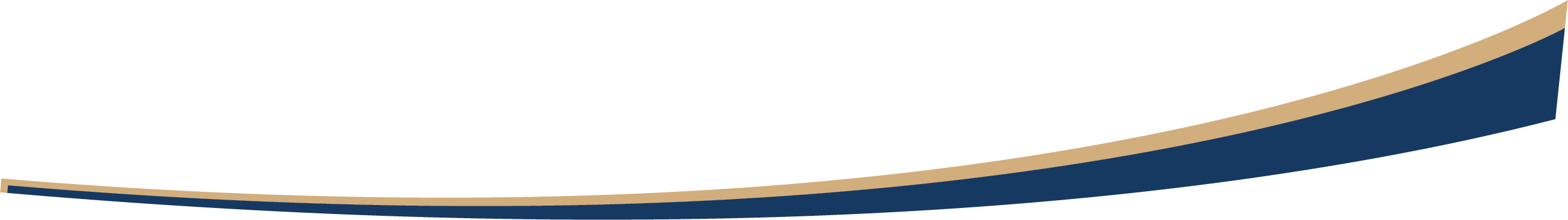 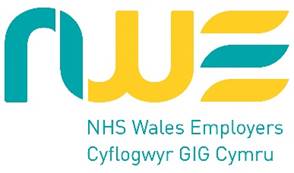 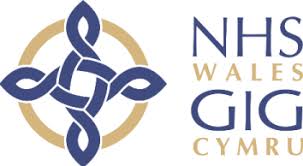 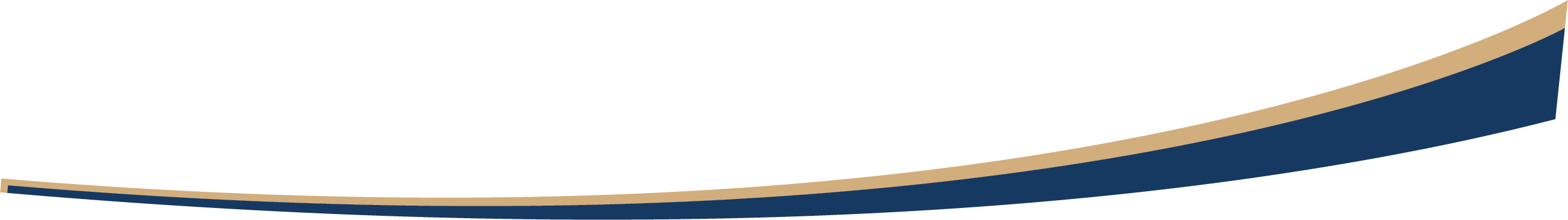 Dogfen Dechnegol Swydd-ddisgrifiad TEITL Y SWYDD		BANDCyflwynwch y ddogfen hon gyda'r swydd-ddisgrifiad wrth gyflwyno ar gyfer gwerthuso swydd (bandio) er na chaiff ei defnyddio at ddibenion recriwtio.Siart SefydliadolCwblhewch, ychwanegwch neu dilëwch y blychau testun isod sy’n dangos y perthnasoedd sefydliadol fel y bo’n briodol.Cwblhewch wybodaeth am yr Ymdrech Gorfforol, yr Ymdrech Feddyliol, a’r Ymdrech Emosiynol ac am yr Amodau Gwaith er mwyn cynorthwyo'r broses Paru Swyddi.  Dylai'r enghreifftiau a ddarperir fod yn berthnasol i'r swydd hon a'r hyn sydd wedi'i ysgrifennu yn y Swydd-ddisgrifiad.  Dylai 3 enghraifft fod yn ddigon.Ymdrech GorfforolYmdrech GorfforolYmdrech GorfforolNodwch unrhyw amgylchiadau a allai effeithio ar faint o ymdrech sydd ei angen wrth -‘Weithio mewn amodau ffisegol anghyfforddus / annymunol; eistedd mewn man lle nad oes fawr o le i symud; symudiadau ailadroddus; codi pwysau trwm; trin gwrthrychau; penlinio; cyrcydu; troi’r corff; glanhau diwydiannol; gweithio ar uchder; rheoli ymddygiad; gyrru’n rhan o’r swydd bob dydd’Nid yw cerdded/gyrru i’r gwaith wedi ei gynnwysBydd llawer o rolau yn gofyn am gyfuniad o eistedd, sefyll, a cherdded heb fawr o angen, neu dim angen, am ymdrech gorfforol.Pan fo angen rhywfaint o ymdrech gorfforol ar gyfer y rôl, rhowch enghreifftiau a nodwch a yw hyn yn digwydd - Yn brin – cyfuniad o eistedd, sefyll, cerdded neu’n Achlysurol – o leiaf 3 gwaith y mis ond llai na hanner y sifftiau a weithir neu’n Aml – yn digwydd ar hanner y sifftiau a weithir neu fwySawl Cyfnod – ymdrech gorfforol yn digwydd dro ar ôl tro yn ystod y sifft neu’n Barhaus – yn barhaus neu bron yn barhausCyfnodau Byr – hyd at ac yn cynnwys 20 munud neu’n Gyfnodau Hir – dros 20 munudNodwch unrhyw amgylchiadau a allai effeithio ar faint o ymdrech sydd ei angen wrth -‘Weithio mewn amodau ffisegol anghyfforddus / annymunol; eistedd mewn man lle nad oes fawr o le i symud; symudiadau ailadroddus; codi pwysau trwm; trin gwrthrychau; penlinio; cyrcydu; troi’r corff; glanhau diwydiannol; gweithio ar uchder; rheoli ymddygiad; gyrru’n rhan o’r swydd bob dydd’Nid yw cerdded/gyrru i’r gwaith wedi ei gynnwysBydd llawer o rolau yn gofyn am gyfuniad o eistedd, sefyll, a cherdded heb fawr o angen, neu dim angen, am ymdrech gorfforol.Pan fo angen rhywfaint o ymdrech gorfforol ar gyfer y rôl, rhowch enghreifftiau a nodwch a yw hyn yn digwydd - Yn brin – cyfuniad o eistedd, sefyll, cerdded neu’n Achlysurol – o leiaf 3 gwaith y mis ond llai na hanner y sifftiau a weithir neu’n Aml – yn digwydd ar hanner y sifftiau a weithir neu fwySawl Cyfnod – ymdrech gorfforol yn digwydd dro ar ôl tro yn ystod y sifft neu’n Barhaus – yn barhaus neu bron yn barhausCyfnodau Byr – hyd at ac yn cynnwys 20 munud neu’n Gyfnodau Hir – dros 20 munudNodwch unrhyw amgylchiadau a allai effeithio ar faint o ymdrech sydd ei angen wrth -‘Weithio mewn amodau ffisegol anghyfforddus / annymunol; eistedd mewn man lle nad oes fawr o le i symud; symudiadau ailadroddus; codi pwysau trwm; trin gwrthrychau; penlinio; cyrcydu; troi’r corff; glanhau diwydiannol; gweithio ar uchder; rheoli ymddygiad; gyrru’n rhan o’r swydd bob dydd’Nid yw cerdded/gyrru i’r gwaith wedi ei gynnwysBydd llawer o rolau yn gofyn am gyfuniad o eistedd, sefyll, a cherdded heb fawr o angen, neu dim angen, am ymdrech gorfforol.Pan fo angen rhywfaint o ymdrech gorfforol ar gyfer y rôl, rhowch enghreifftiau a nodwch a yw hyn yn digwydd - Yn brin – cyfuniad o eistedd, sefyll, cerdded neu’n Achlysurol – o leiaf 3 gwaith y mis ond llai na hanner y sifftiau a weithir neu’n Aml – yn digwydd ar hanner y sifftiau a weithir neu fwySawl Cyfnod – ymdrech gorfforol yn digwydd dro ar ôl tro yn ystod y sifft neu’n Barhaus – yn barhaus neu bron yn barhausCyfnodau Byr – hyd at ac yn cynnwys 20 munud neu’n Gyfnodau Hir – dros 20 munudEnghreifftiau o Ymdrech(ion) NodweddiadolPa Mor AmlPa Mor Hire.e. symud stoc TG am sawl cyfnod yn ystod sifft neu helpu cleifion i mewn ac allan o'r gwelyYn amlCyfnodau byrYmdrech FeddyliolYmdrech FeddyliolYmdrech FeddyliolNodwch y gofyniad arferol i ganolbwyntio yn y swydd, a pha mor aml ac am ba hyd y mae gofyn canolbwyntio yn ystod sifft / diwrnod gwaith wrth -‘Gynnal asesiadau ffurfiol ar fyfyrwyr; cynnal ymyriadau clinigol/gofal cymdeithasol; gwirio dogfennau; cymryd cofnodion manwl mewn cyfarfodydd; defnyddio peiriannau/cyfarpar; cwblhau profion sgrinio/gwaith microsgop; gwneud cyfrifiadau cymhleth; gwneud gwaith canfod diffygion anghlinigol; ymateb i blîp brys; gyrru cerbyd; archwilio neu asesu cleifion/cleientiaid’MathYmwybyddiaeth Gyffredinol – cyflawni gweithgareddau o ddydd i ddydd ond dim angen canolbwyntio ar faterion cymhleth neu astrusCanolbwyntio – mae angen i’r deiliad swydd fod yn wyliadwrus am gyfnodau o awr neu ddwy Cyfnodau hir – gofyniad i ganolbwyntio am fwy na hanner y sifftDwys – Talu sylw manwl gydag ymgysylltiad rhagweithiolAnrhagweladwy – mae angen i’r deiliad swydd newid o un gweithgaredd i’r llall ar gais trydydd parti.  Nid oes gan y deiliad swydd unrhyw wybodaeth flaenorolPa mor amlYn achlysurol – llai na hanner y sifftiau a weithirYn aml - yn digwydd yn ystod hanner y sifftiau a weithir Nodwch y gofyniad arferol i ganolbwyntio yn y swydd, a pha mor aml ac am ba hyd y mae gofyn canolbwyntio yn ystod sifft / diwrnod gwaith wrth -‘Gynnal asesiadau ffurfiol ar fyfyrwyr; cynnal ymyriadau clinigol/gofal cymdeithasol; gwirio dogfennau; cymryd cofnodion manwl mewn cyfarfodydd; defnyddio peiriannau/cyfarpar; cwblhau profion sgrinio/gwaith microsgop; gwneud cyfrifiadau cymhleth; gwneud gwaith canfod diffygion anghlinigol; ymateb i blîp brys; gyrru cerbyd; archwilio neu asesu cleifion/cleientiaid’MathYmwybyddiaeth Gyffredinol – cyflawni gweithgareddau o ddydd i ddydd ond dim angen canolbwyntio ar faterion cymhleth neu astrusCanolbwyntio – mae angen i’r deiliad swydd fod yn wyliadwrus am gyfnodau o awr neu ddwy Cyfnodau hir – gofyniad i ganolbwyntio am fwy na hanner y sifftDwys – Talu sylw manwl gydag ymgysylltiad rhagweithiolAnrhagweladwy – mae angen i’r deiliad swydd newid o un gweithgaredd i’r llall ar gais trydydd parti.  Nid oes gan y deiliad swydd unrhyw wybodaeth flaenorolPa mor amlYn achlysurol – llai na hanner y sifftiau a weithirYn aml - yn digwydd yn ystod hanner y sifftiau a weithir Nodwch y gofyniad arferol i ganolbwyntio yn y swydd, a pha mor aml ac am ba hyd y mae gofyn canolbwyntio yn ystod sifft / diwrnod gwaith wrth -‘Gynnal asesiadau ffurfiol ar fyfyrwyr; cynnal ymyriadau clinigol/gofal cymdeithasol; gwirio dogfennau; cymryd cofnodion manwl mewn cyfarfodydd; defnyddio peiriannau/cyfarpar; cwblhau profion sgrinio/gwaith microsgop; gwneud cyfrifiadau cymhleth; gwneud gwaith canfod diffygion anghlinigol; ymateb i blîp brys; gyrru cerbyd; archwilio neu asesu cleifion/cleientiaid’MathYmwybyddiaeth Gyffredinol – cyflawni gweithgareddau o ddydd i ddydd ond dim angen canolbwyntio ar faterion cymhleth neu astrusCanolbwyntio – mae angen i’r deiliad swydd fod yn wyliadwrus am gyfnodau o awr neu ddwy Cyfnodau hir – gofyniad i ganolbwyntio am fwy na hanner y sifftDwys – Talu sylw manwl gydag ymgysylltiad rhagweithiolAnrhagweladwy – mae angen i’r deiliad swydd newid o un gweithgaredd i’r llall ar gais trydydd parti.  Nid oes gan y deiliad swydd unrhyw wybodaeth flaenorolPa mor amlYn achlysurol – llai na hanner y sifftiau a weithirYn aml - yn digwydd yn ystod hanner y sifftiau a weithir Enghreifftiau o Ymdrech(ion) NodweddiadolMathPa Mor Amle.e. cyfranogiad gweithredol ac estynedig yng nghyfarfodydd y bwrddneuGanolbwyntio am gyfnodau hir o amser wrth ryngweithio â chleientiaid unigol neu grwpiau o gleientiaid at ddibenion therapi neu asesiad.Cyfnodau hirYn amlYmdrech EmosiynolYmdrech EmosiynolYmdrech EmosiynolNodwch pa mor aml y bydd deiliad y swydd yn dod wyneb yn wyneb ag amgylchiadau gofidus a/neu emosiynol yn uniongyrchol a/neu yn anuniongyrchol a’r math o sefyllfaoedd y mae gofyn iddo ddelio â nhw wrth - ‘brosesu (e.e. teipio/trosglwyddo) newyddion am ddigwyddiadau gofidus iawn; rhoi newyddion annymunol i gleifion/cleientiaid/gofalwyr/staff; gofalu am y rhai sydd â salwch angheuol; delio â sefyllfaoedd/amgylchiadau anodd; bod yn gyfrifol am ddarparu cefnogaeth emosiynol i staff rheng flaen; cyfleu digwyddiadau sy’n newid bywydau; delio â phobl sy’n ymddwyn yn heriol; cyrraedd lleoliad damwain’ Mesurir Ofn Trais o dan Amodau GweithioMathYn uniongyrchol – mae’r deiliad swydd yn dod i gysylltiad uniongyrchol â sefyllfa/claf/cleient â gofynion emosiynol Yn anuniongyrchol – mae’r deiliad swydd yn cael ei effeithio’n anuniongyrchol gan, er enghraifft, deipio adroddiadau o gam-drin plantPa Mor AmlPrin – llai nag unwaith y mis ar gyfartaleddYn achlysurol - unwaith y mis neu fwy ar gyfartaleddYn aml - unwaith yr wythnos neu fwy ar gyfartaleddNodwch pa mor aml y bydd deiliad y swydd yn dod wyneb yn wyneb ag amgylchiadau gofidus a/neu emosiynol yn uniongyrchol a/neu yn anuniongyrchol a’r math o sefyllfaoedd y mae gofyn iddo ddelio â nhw wrth - ‘brosesu (e.e. teipio/trosglwyddo) newyddion am ddigwyddiadau gofidus iawn; rhoi newyddion annymunol i gleifion/cleientiaid/gofalwyr/staff; gofalu am y rhai sydd â salwch angheuol; delio â sefyllfaoedd/amgylchiadau anodd; bod yn gyfrifol am ddarparu cefnogaeth emosiynol i staff rheng flaen; cyfleu digwyddiadau sy’n newid bywydau; delio â phobl sy’n ymddwyn yn heriol; cyrraedd lleoliad damwain’ Mesurir Ofn Trais o dan Amodau GweithioMathYn uniongyrchol – mae’r deiliad swydd yn dod i gysylltiad uniongyrchol â sefyllfa/claf/cleient â gofynion emosiynol Yn anuniongyrchol – mae’r deiliad swydd yn cael ei effeithio’n anuniongyrchol gan, er enghraifft, deipio adroddiadau o gam-drin plantPa Mor AmlPrin – llai nag unwaith y mis ar gyfartaleddYn achlysurol - unwaith y mis neu fwy ar gyfartaleddYn aml - unwaith yr wythnos neu fwy ar gyfartaleddNodwch pa mor aml y bydd deiliad y swydd yn dod wyneb yn wyneb ag amgylchiadau gofidus a/neu emosiynol yn uniongyrchol a/neu yn anuniongyrchol a’r math o sefyllfaoedd y mae gofyn iddo ddelio â nhw wrth - ‘brosesu (e.e. teipio/trosglwyddo) newyddion am ddigwyddiadau gofidus iawn; rhoi newyddion annymunol i gleifion/cleientiaid/gofalwyr/staff; gofalu am y rhai sydd â salwch angheuol; delio â sefyllfaoedd/amgylchiadau anodd; bod yn gyfrifol am ddarparu cefnogaeth emosiynol i staff rheng flaen; cyfleu digwyddiadau sy’n newid bywydau; delio â phobl sy’n ymddwyn yn heriol; cyrraedd lleoliad damwain’ Mesurir Ofn Trais o dan Amodau GweithioMathYn uniongyrchol – mae’r deiliad swydd yn dod i gysylltiad uniongyrchol â sefyllfa/claf/cleient â gofynion emosiynol Yn anuniongyrchol – mae’r deiliad swydd yn cael ei effeithio’n anuniongyrchol gan, er enghraifft, deipio adroddiadau o gam-drin plantPa Mor AmlPrin – llai nag unwaith y mis ar gyfartaleddYn achlysurol - unwaith y mis neu fwy ar gyfartaleddYn aml - unwaith yr wythnos neu fwy ar gyfartaleddEnghreifftiau o Ymdrech(ion) NodweddiadolMathPa Mor Amle.e., clywed straeon cleifion a hanesion digwyddiadau trawmatig bywyd. Bydd hefyd yn cynnwys derbyn newyddion am afiechyd corfforol sy'n bygwth bywyd claf neuReoli perfformiad staff yn effeithiol gan sicrhau bod polisïau a gweithdrefnau'n cael eu dilyn, a bod arferion gorau yn cael eu cynnalYn uniongyrcholYn amlAmodau GweithioAmodau GweithioNodwch yr amodau gweithio annymunol neu beryglon y bydd y deiliad swydd yn eu hwynebu yn eu hamgylchedd gwaith, a nodwch pa mor aml ac am ba hyd y bydd yn eu hwynebu yn ystod diwrnod/wythnos/mis gwaith‘Defnyddio Uned Arddangos Weledol fwy neu lai yn barhaus; sylweddau annymunol / gwastraff nad yw’n dod o’r cartref; deunydd heintus / llieiniau budr; hylifau’r corff, ysgarthion, chŵyd; llwch/budreddi; chwain / llau; lleithder; cyfarpar neu ardaloedd gweithio halogedig; gyrru / bod yn deithiwr mewn sefyllfaoedd arferol neu mewn argyfyngau’Nid yw cerdded / gyrru i’r gwaith yn berthnasolPrin – llai na theirgwaith y mis ar gyfartaleddYn achlysurol - teirgwaith y mis ar gyfartaleddYn aml - sawl gwaith yr wythnos, sawl gwaith yn ystod pob sifftNodwch yr amodau gweithio annymunol neu beryglon y bydd y deiliad swydd yn eu hwynebu yn eu hamgylchedd gwaith, a nodwch pa mor aml ac am ba hyd y bydd yn eu hwynebu yn ystod diwrnod/wythnos/mis gwaith‘Defnyddio Uned Arddangos Weledol fwy neu lai yn barhaus; sylweddau annymunol / gwastraff nad yw’n dod o’r cartref; deunydd heintus / llieiniau budr; hylifau’r corff, ysgarthion, chŵyd; llwch/budreddi; chwain / llau; lleithder; cyfarpar neu ardaloedd gweithio halogedig; gyrru / bod yn deithiwr mewn sefyllfaoedd arferol neu mewn argyfyngau’Nid yw cerdded / gyrru i’r gwaith yn berthnasolPrin – llai na theirgwaith y mis ar gyfartaleddYn achlysurol - teirgwaith y mis ar gyfartaleddYn aml - sawl gwaith yr wythnos, sawl gwaith yn ystod pob sifftEnghreifftiau o Ymdrech(ion) NodweddiadolPa Mor Amle.e., Bydd gweithio yn ardal didoli'r golchdy yn golygu dod i gysylltiad â gwaed a hylifau'r corffneuDefnyddio Uned Arddangos Weledol ​​bron yn barhaus Yn aml